 Year 3 and Year 4 Home Learning TasksWeek Beginning:  11th May 2020Subject/Area of LearningWeekly TasksDaily TasksThese are tasks that you do every day in school, try to make sure you are still doing them at home.Read for at least 10 minutes.  You can read a book, comic or an article online.Practise your times tables for the week (you could recite them, sing a Percy Parker song or play on TT Rockstars/J2Blast).Ask your family a question in Welsh. (Sut wyt ti heddiw? Sut mae tywydd heddiw? Ga i … os gwelwch yn dda?  Beth wyt ti’n hoffi fwyta/chwarae/gwisgo? Oes gyda … ti? Ble mae …?)Watch Newsround on CBBC. English/LiteracyLetter of the Week – VHow many words can you think of that start with V? Challenge people in your house to find more words than you. Can you put your words in alphabetical order?Read Write IncFollow the following links to help you practice your sounds.https://www.youtube.com/channel/UCo7fbLgY2oA_cFCIg9GdxtQSpeed sound lesson videos to be shown on YouTube this week: (2 Dojos will be awarded for evidence of daily sound)Additional Speed Sounds Resources:If you wish to further practise your child’s set of speed sounds, the sounds can be found as flashcards by clicking on the links below: Set 1 Sounds:http://d6vsczyu1rky0.cloudfront.net/30851_b/wp-content/uploads/2020/03/Set-1-Speed-Sounds-Flashcards.docxSet 2 Sounds:http://d6vsczyu1rky0.cloudfront.net/30851_b/wp-content/uploads/2020/03/Set-2-Speed-Sounds-Flashcards.docxSet 3 Sounds:http://d6vsczyu1rky0.cloudfront.net/30851_b/wp-content/uploads/2020/03/Set-3-Speed-Sounds-Flashcards.docxTask 1 (1 Dojo)One of your topic challenges is about castles, can you create a presentation where you talk about your picture. Video yourselves discussing the picture and email to me. Your success criteria are:Use the correct term for each part of the castleExplain what it was used for and whyGive some background information on castlesPoint to the correct place on your pictureThink about what you are going to say beforehand.  Task 2 (1 Dojo)Can you find out the meaning of these words using a dictionary? You can either use a book or an online dictionary. Are they nouns or verbs? Do they have more than one meaning?ResearchIntimidateEmbarrassQuicklyApostropheLoudKnockPlasterTask 3 (1 Dojo)Can you use these 10 red words in sentences? Remember to capital letters, correct punctuation and spellings.OtherFatherWere AboveEveryonePeopleSchoolWouldHowGreatMaths/NumeracyWeekly Times-Table Focus:  x10Click on the link below to listen to a fun 10 times table song.https://www.youtube.com/watch?v=1QXT3HjG7pgPractice recalling the 10 times-table starting from 1 x 10 up to 12 x 10.  How fast is your recall? Try timing yourself.  Can you beat your time?Practise counting forwards and backwards in steps of 10 eg: 10, 20, 30, 40, etc …120, 110, 100, 90,  etc ...Ask a member of your family to test you using random questions such as: 10 x ... =        ... x 10 =     How many 10’s are in ...?Upload a video of yourself practising your times-tables for 1 extra Dojo point.Task 1 – 3D Shape  (1 Dojo Point)Look around your home (or research) different objects that are in the shape of a sphere.   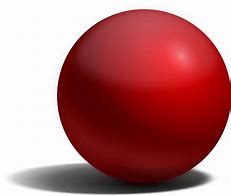 Write and/or draw a list of the objects that you find.   Task 2 – Calculating Perimeter (1 Dojo Point)Click on the link below to watch a short video clip about perimeter.https://www.bbc.co.uk/bitesize/topics/zvmxsbk/articles/zsr4k7hThe perimeter is the distance all the way around the outside of a 2D shape.To work out the perimeter of a shape, you add up the lengths of all the sides eg:10 + 6 + 10 + 6 = 32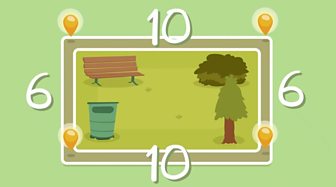 Look around your home for different objects in the shape of a square or rectangle. How many can you find?  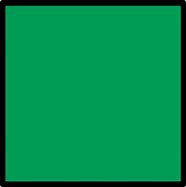 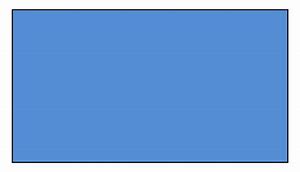 Choose ‘at least’ 5 of the objects you find.  Use a ruler or measuring tape, to carefully measure the length of each side of the object in cm. Find the perimeter of each object by adding up the lengths of all the sides. CHALLENGE:Create 2 squares and 2 rectangles of your own.Work out the perimeter of the shapes you have created.Draw a shape with a perimeter of 24cm.Draw a shape with a perimeter of 36cm.Draw a shape with a perimeter of 48cm.Remember to use a ruler to draw your shapes accurately.Task 3 – Repeating Patterns (1 Dojo Point)A pattern occurs when things are arranged following a rule.  A pattern can be made from objects, colours, shapes, numbers and sounds.  Patterns are often repeating.To find the rule of repeating patterns we must look back at what has happened previously in the sequence to help us work out what comes next.  Look at the pictures for examples.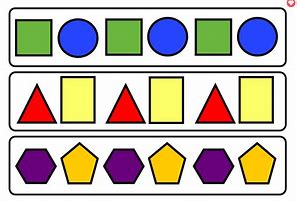 Explore your garden OR with a member of your household, go for a nature walk as part of your daily exercise. Collect a range of different natural materials that you can find eg: leaves, twigs, stones etc...Use the natural materials you have collected to make a repeating pattern eg: green leaf, short twig, green leaf, short twig, green leaf, short twig.Create as many different repeating patterns as you can using the materials you have collected. Think about the rule each pattern you create follows.Take a photo of each pattern you make and upload it to your HWB folder.CHALLENGE:Challenge yourself to make different repeating patterns that are made up of more than 2 different natural materials.Think about the rule each pattern follows.You can use paper or JiT to complete these tasks.  If you use paper, take a photo of your work and upload it to your HWB folder.Topic WorkCountries and CulturesCountry: WalesTask 1 – What does a castle look like? (1 Dojo Point) Draw a picture of a castle on paper or use Paint on Jit5. Here is a list of words to help you include some detail:MoatDrawbridgeArrow slitsCourtyardGate houseBaileyTowersChallenge Task: Who built Castles in Wales and what was their main purpose for building them? (Add this answer to the bottom of your picture).Task 2 – Research Welsh Castles (1 Dojo Point)Open J2Whiteboard to complete each stage of this task.Use the internet to research castles in Wales. Estimate how many you think there are. Were you right? Copy (ctrl C) and paste (ctrl V) as many castles as you like and label their features using the tool bar on the right-hand side of the screen.Now think about how they are different to one another. Some things to think about are; size, ruin or preserved, a moat or on the coast.Challenge Task: You have two castles very close to where you live; Margam Castle and Neath Castle. Have you visited either of these castles before? Can you find an image of them, copy and paste? Write down their similarities and differences. Can you use google maps to find out how far away they are from your home or school?Task 3 – Junk Modelling (1 Dojo Point)Using items around your home/garden and any empty items from your cleaned recycling, build a Welsh Castle. Task Two will help you with what you need to include. Once you have completed your castle, take a selfie and upload it to your Hwb account.CreativeTask 1 - Create a Banksy inspired Castle (1 Dojo Point)Use the following link to help you create a Banksy inspired Castle: https://www.bbc.co.uk/bitesize/clips/zg8vmnbYou will need card, a scissors, a paint brush and some paint. You can create any type of castle you like. Once you have done that, you can then upload a photograph of your picture to HWB.You can earn an extra dojo point if you give your Castle a name.  (1 Extra Dojo Point)Task 2 – Create a Map (1 Dojo Point)Can you find out what is the purpose of a map? What can we find on a map?Once you have done some research on maps, you can create your own.  You must include a CASTLE on your map.  You can either draw your map and upload a photograph to HWB or use JIT to create it.  Make sure it has a starting point and that it is as detailed as possible, so that I will be able to find the castle.Task 3 – Making Music (1 Dojo Point)Search your house for things that could be used as a musical instrument.Can you bang, shake, strum or rattle the item you find?Create a list of things you find which could be used as an instrument, or take a photograph of what you find and upload it to HWB.ICT/Physical/OutdoorsTask 1 – ICT: Health and Wellbeing (1 Dojo point)This week I want you to learn about age ratings on games that are used on devices such as an XBox/Playstation.  I’d like you to think about why there are age ratings on these games and what the effects would be if a child under the PEGI age rating used them.  This is what you need to do:Have a look online for the names of popular games used on XBoxes/Playstations.  Make a list of the names of these games and record the PEGI age rating next to it.  For example:  Call of Duty War Zone – Rating 18.  You choose how many games you list.Underneath your list I’d like you to think about and write the effects of playing/watching inappropriate content/games.Task 2 – ICT: Creating a digital castle (1 Dojo point)I enjoyed playing this myself!  Go to:   http://www.citycreator.com/  and make a castle using the toolkit.  There are clear instructions on the website.  You can become a member to save and send your castle to me, but if you’d rather not then that’s okay, just get a parent/carer to confirm that you’ve done the task so you can get your Dojo point! 😊 Task 3 – Outdoors:  Make a natural sculpture/picture (1 Dojo point)Collect natural materials from your back garden or when you are out on a walk.  Create a picture or a model using them.  Use your imagination and see what you create!